             BMM/WILE E. COYOTE   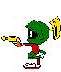                   3 GUN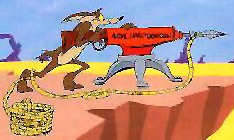                May 28th, 29th.NAME____________________________ PHONE____________________________ADDRESS____________________________________________________________Email Address________________________________________________Classifications (Circle one)  M-A-B-C   COP   WOMAN  TACTICALMinimum 60 Rounds Of Ammo Per GunEntries Limited To 25 ShootersEntry Fee  $50.00 Per Shooter$_____________Three stages on Saturday and three stages on Sunday*Steak BBQ Saturday Night $20.00 Per Person ___x $20.00 = $________(BBQ Must Be Paid In Advance)*Lunch Will Be Available Each Day.  Beer On  After Shooting Is   Concluded Each Day.Total Enclosed$_______________Mail Entries To:  Adam McIntosh, Phone 208-503-0585E-Mail: info@fosammunition.com